Seychelles Natural History Museum Registration form 2023I____________________________________ (parent /Guardian) do give my consent to my (Son/daughter) ________________________________ to participate in the National Museum Club: Natural History Museum Parent /Guardian signature: _________________________ 			Date: _____________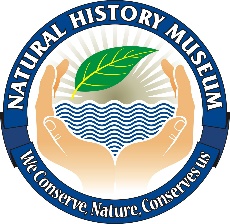 PhotoName Surname Date of BirthNationalityAddressNINGender Name of School ClassName of ParentContact of parent CONTACT NUMBER & PERSON IN CASE OF EMERGENCY CONTACT NUMBER & PERSON IN CASE OF EMERGENCY 